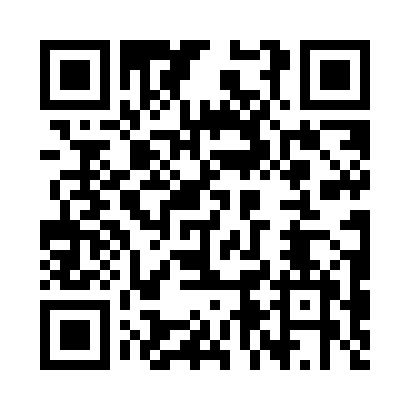 Prayer times for Szaszorowice, PolandWed 1 May 2024 - Fri 31 May 2024High Latitude Method: Angle Based RulePrayer Calculation Method: Muslim World LeagueAsar Calculation Method: HanafiPrayer times provided by https://www.salahtimes.comDateDayFajrSunriseDhuhrAsrMaghribIsha1Wed2:545:2512:525:598:1910:382Thu2:515:2312:516:008:2010:423Fri2:475:2112:516:018:2210:454Sat2:435:2012:516:028:2410:485Sun2:395:1812:516:038:2510:516Mon2:375:1612:516:048:2710:557Tue2:375:1412:516:058:2910:588Wed2:365:1312:516:068:3010:589Thu2:355:1112:516:078:3210:5910Fri2:345:0912:516:088:3310:5911Sat2:345:0812:516:098:3511:0012Sun2:335:0612:516:108:3611:0113Mon2:335:0412:516:108:3811:0114Tue2:325:0312:516:118:3911:0215Wed2:315:0112:516:128:4111:0316Thu2:315:0012:516:138:4211:0317Fri2:304:5912:516:148:4411:0418Sat2:304:5712:516:158:4511:0519Sun2:294:5612:516:168:4711:0520Mon2:294:5412:516:178:4811:0621Tue2:284:5312:516:178:5011:0722Wed2:284:5212:516:188:5111:0723Thu2:274:5112:516:198:5211:0824Fri2:274:5012:516:208:5411:0925Sat2:264:4812:516:218:5511:0926Sun2:264:4712:526:218:5611:1027Mon2:264:4612:526:228:5811:1028Tue2:254:4512:526:238:5911:1129Wed2:254:4412:526:239:0011:1230Thu2:254:4412:526:249:0111:1231Fri2:254:4312:526:259:0211:13